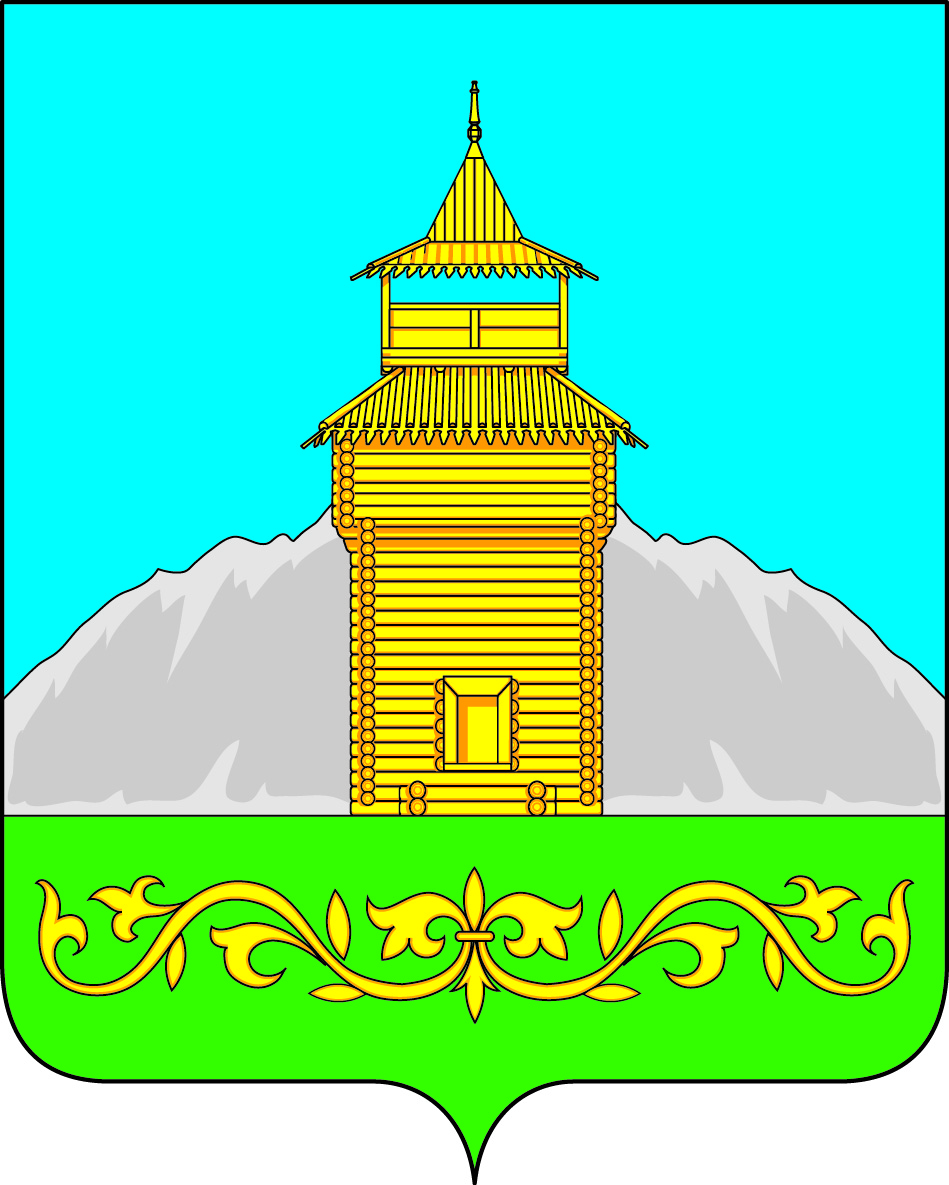 Российская ФедерацияРеспублика ХакасияСовет депутатов Таштыпского сельсоветаРЕШЕНИЕ14 февраля 2019 года                               с. Таштып               	  № 70О внесении изменений в решение №35 от 12.07.2018г. «О Протесте Прокурора № 7-4-2018 от 26.06.2018  на решение Совета депутатов Таштыпского сельсовета от 16.05.2006 года № 52«Об утверждении порядка проведения опроса граждан на  территории муниципального образования  Таштыпский сельсовет»Руководствуясь  ч. 2 ст. 14.1 Федерального закона «Об общих принципах организации местного самоуправления в Российской Федерации» от 06.10.2003. №  131-ФЗ, на основании п. 4 ч. 1 ст. 27 Устава муниципального   образования  Таштыпский  сельсовет от 21 февраля 2006 года,    Совет  депутатов  Таштыпского сельсовета  РЕШИЛ:          1. Внести следующие изменения в решение № 35 от 12.07.2018г. «О Протесте Прокурора № 7-4-2018 от 26.06.2018  на решение Совета депутатов Таштыпского сельсовета от 16.05.2006 года № 52 «Об утверждении порядка проведения опроса граждан на  территории муниципального образования  Таштыпский сельсовет»:         - п. 4 решения № 35 от 12.07.2018 г. изложить в следующей редакции: «Настоящее решение  вступает в силу после официального опубликования (обнародования)».2. Настоящее решение направить для подписания Главе Таштыпского сельсовета.        3. Контроль  за исполнением настоящего решения возложить на комиссию по вопросам социальной политики законности и правопорядка (А.И Салайдинова)4. Решение вступает в силу с момента его официального опубликования (обнародования). Глава Таштыпского сельсовета                                                                Р.Х. Салимов